Public Consultation NoticeFOR DISPLAY CLEARLY VISIBLE FROM OUTSIDE THE PREMISES AT ALL TIMES OF DAYGuidance notes:You are required to affix a notice to the premises, so it is easily visible and legible to the public at all times of day. This would most likely be in your shop window but if you have shutters you may also need to place a copy outside the premises.  You must ensure the notice remains in place for the full consultation period which is the period of 7 days starting the day after the application is submitted.  To ensure that this is done and to limit the risk of complaints applicants are encouraged to keep evidence of this.  To complete the Notice substitute the numbers with the following information:  (1) name of applicant   (2) date the application is made (i.e. submitted)  (3) postal address of premises   (4) name premises is known by   (5) the number of furniture items to be placed within the Pavement Licence Area and the times/ days at which furniture would be placed on the highway and a description of the activities to be carried out(6) last date for representations being the date 7 days after the date the application is submitted to the local authority (excluding public holidays) (7) date the notice was first displayed (must be the same date as (2))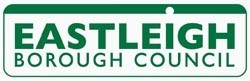 NOTICEfor display by an applicant for a Pavement LicenceSection 2 Business and Planning Act 2020.I/We                                                                         (1), give notice that on  DD/MM/YY  (2) [I/we] applied to Eastleigh Borough Council for a ‘Pavement Licence’ at:                                                                               (3) known as:                                                                               (4)The application is for        Tables,        Chairs and          other items, to be placed within the Pavement Licence Area between        am and      pm on the following days                                                                                                                                                                            for the purpose of                                                     (5) Any person wishing to make representations regarding this application may do so by writing to Eastleigh Borough Council by email to engineers@eastleigh.gov.uk by:DD/MM/YY     (6)The application and information submitted is published at www.eastleigh.gov.uk/pavementlicenceconsultations.  Signed:                                                                         fDated:                                                                       (7)